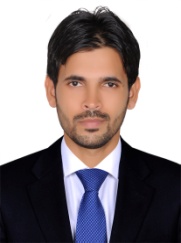 RIYASDUBAI, U.A.EC/o-Mob:  +971504973598E-mail: riyas.344445@2freemail.com OBJECTIVES:	To have responsible and challenging position that my education and experience will be of value, for the Growth and satisfaction of the firm and provide ample scope for personal and professional growth.PERSONAL BACKGROUND:Date of Birth	:       5th February 1984  	  Nationality: Indian 	  Visa Status	   :         Visit visaMarital Status	:       Married 		  Gender	       : Male	   Driving License 	   :         Valid U.A.E   D/LEDUCATIONAL BACKGROUND:DEGREE, B.Com , Issue under the University of CalicutHSE (Higher Secondary School Examination) Issue under the authority of the Government of  KeralaSSLC (Secondary School Living Certificate), Issue under the authority of the Government of Kerala
COMPUTER PROFICIENCY:Operating system- Windows 98, Windows XP, Windows Vista, Windows ‘7’ & Windows ‘8’Application Software – Microsoft Office Standard, Adobe Photoshop Tools.Financial Application Software – Tally, peach treeBrowser Tools – E-mail and Internet ExplorerWORKING EXPERIENCE:2010 Home Style Furniture L.L.CAccountant General Prepare and manage day to day bank transactions & day to day cash transactions reports.Maintain books of accounts in a computerized environment.Handling cash management, Control petty cash, prepares render accounts of individuals & departments.Maintaining fixed asset inventory, posting of cash book receipts and payments and preparing payroll for all employees.Reconciliation of Accounts with Bank Statements.Submitted timely and accurate reports related to the arrival of new stock or remaining supplies.2013 Al Ard Group of Company Accountant Cum SalesServes customers by selling products and meeting customer needs.Make sure that the stock is always complete and presentable.Prepare and manage day to day bank transactions & day to day cash transactions reports.Submitted timely and accurate reports related to the arrival of new stock or remaining supplier.Reconciliation of Accounts with Bank Statement.2015 Vengara AgenciesAccountantPrepare and manage day to day bank transactions & day to day cash transactions reports.Maintain books of accounts in a computerized environment.Handle the whole range of Accounts Payable & Receivable.Handling cash management, Control petty cash, prepares render accounts of individuals & departments.Maintaining fixed asset inventory, posting of cash book receipts and payments and Preparing payroll for all employeesEnsure General Ledger entries are accurate and are in line with Company Procedures.Finalize Trial Balance with supporting schedules.Coordinating sales team, Assisting Finance manager for  Prepare budget and create market strategy Reconciliation of Accounts with Bank Statements.Preparation of Utilization and e-filing the Tax returns in periodically.Preparing Balance sheet and P/L.Make a daily sales report.LANGUAGE KNOWN:EnglishArabicHindiMalayalamSPECIAL SKILLS:Ability to handle pressure & heavy workloadSelf-motivated, strong time management skillsNegotiating and Interpersonal skillsComfortable to work within a team  Fast learner & Outgoing personalityHigh degree of responsibility and honestAbility to understand customer needs Achiever, initiative, hard workerDECLARATION:I sincerely hope that my application will receive your kind attention and I am most anxious that an opportunity for an interview is given to me at your early convenience.__________________ RIYAS   